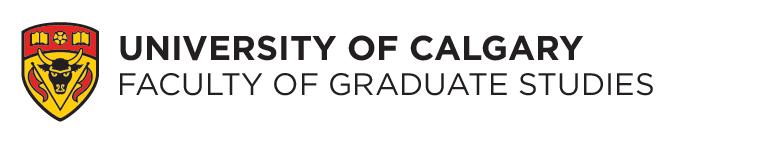 Notice of Field of Study ExamStudent and Examination InformationStudent and Examination InformationStudent and Examination InformationStudent and Examination InformationStudent and Examination InformationName of Student:Ashley Cornect-BenoitAshley Cornect-BenoitAshley Cornect-BenoitDate: Jan 6, 2021Department/Program:MDCHMDCHMDCHMDCHDegree:PhDPhDSpecialization:   PPHSpecialization:   PPHDate and Time of Examination:  Date and Time of Examination:  Date and Time of Examination:  March 2, 2021 from 3:00-6:00 PM MSTMarch 2, 2021 from 3:00-6:00 PM MSTPlace of Examination:Place of Examination:Place of Examination:ZOOMZOOMExamining Committee:Examining Committee:Herman Barkema, Neutral ChairLynden Crowshoe, SupervisorDavid Hogan, Co-supervisorAdam Murry, Supervisory CommitteeMeaghan Edwards, Internal ExaminerWendy Hulko, External ExaminerHerman Barkema, Neutral ChairLynden Crowshoe, SupervisorDavid Hogan, Co-supervisorAdam Murry, Supervisory CommitteeMeaghan Edwards, Internal ExaminerWendy Hulko, External ExaminerHerman Barkema, Neutral ChairLynden Crowshoe, SupervisorDavid Hogan, Co-supervisorAdam Murry, Supervisory CommitteeMeaghan Edwards, Internal ExaminerWendy Hulko, External ExaminerHerman Barkema, Neutral ChairLynden Crowshoe, SupervisorDavid Hogan, Co-supervisorAdam Murry, Supervisory CommitteeMeaghan Edwards, Internal ExaminerWendy Hulko, External ExaminerHerman Barkema, Neutral ChairLynden Crowshoe, SupervisorDavid Hogan, Co-supervisorAdam Murry, Supervisory CommitteeMeaghan Edwards, Internal ExaminerWendy Hulko, External ExaminerHerman Barkema, Neutral ChairLynden Crowshoe, SupervisorDavid Hogan, Co-supervisorAdam Murry, Supervisory CommitteeMeaghan Edwards, Internal ExaminerWendy Hulko, External ExaminerHerman Barkema, Neutral ChairLynden Crowshoe, SupervisorDavid Hogan, Co-supervisorAdam Murry, Supervisory CommitteeMeaghan Edwards, Internal ExaminerWendy Hulko, External ExaminerHerman Barkema, Neutral ChairLynden Crowshoe, SupervisorDavid Hogan, Co-supervisorAdam Murry, Supervisory CommitteeMeaghan Edwards, Internal ExaminerWendy Hulko, External ExaminerHerman Barkema, Neutral ChairLynden Crowshoe, SupervisorDavid Hogan, Co-supervisorAdam Murry, Supervisory CommitteeMeaghan Edwards, Internal ExaminerWendy Hulko, External ExaminerHerman Barkema, Neutral ChairLynden Crowshoe, SupervisorDavid Hogan, Co-supervisorAdam Murry, Supervisory CommitteeMeaghan Edwards, Internal ExaminerWendy Hulko, External ExaminerHerman Barkema, Neutral ChairLynden Crowshoe, SupervisorDavid Hogan, Co-supervisorAdam Murry, Supervisory CommitteeMeaghan Edwards, Internal ExaminerWendy Hulko, External ExaminerHerman Barkema, Neutral ChairLynden Crowshoe, SupervisorDavid Hogan, Co-supervisorAdam Murry, Supervisory CommitteeMeaghan Edwards, Internal ExaminerWendy Hulko, External ExaminerHerman Barkema, Neutral ChairLynden Crowshoe, SupervisorDavid Hogan, Co-supervisorAdam Murry, Supervisory CommitteeMeaghan Edwards, Internal ExaminerWendy Hulko, External ExaminerHerman Barkema, Neutral ChairLynden Crowshoe, SupervisorDavid Hogan, Co-supervisorAdam Murry, Supervisory CommitteeMeaghan Edwards, Internal ExaminerWendy Hulko, External ExaminerHerman Barkema, Neutral ChairLynden Crowshoe, SupervisorDavid Hogan, Co-supervisorAdam Murry, Supervisory CommitteeMeaghan Edwards, Internal ExaminerWendy Hulko, External ExaminerHerman Barkema, Neutral ChairLynden Crowshoe, SupervisorDavid Hogan, Co-supervisorAdam Murry, Supervisory CommitteeMeaghan Edwards, Internal ExaminerWendy Hulko, External ExaminerHerman Barkema, Neutral ChairLynden Crowshoe, SupervisorDavid Hogan, Co-supervisorAdam Murry, Supervisory CommitteeMeaghan Edwards, Internal ExaminerWendy Hulko, External ExaminerHerman Barkema, Neutral ChairLynden Crowshoe, SupervisorDavid Hogan, Co-supervisorAdam Murry, Supervisory CommitteeMeaghan Edwards, Internal ExaminerWendy Hulko, External ExaminerHerman Barkema, Neutral ChairLynden Crowshoe, SupervisorDavid Hogan, Co-supervisorAdam Murry, Supervisory CommitteeMeaghan Edwards, Internal ExaminerWendy Hulko, External ExaminerHerman Barkema, Neutral ChairLynden Crowshoe, SupervisorDavid Hogan, Co-supervisorAdam Murry, Supervisory CommitteeMeaghan Edwards, Internal ExaminerWendy Hulko, External ExaminerHerman Barkema, Neutral ChairLynden Crowshoe, SupervisorDavid Hogan, Co-supervisorAdam Murry, Supervisory CommitteeMeaghan Edwards, Internal ExaminerWendy Hulko, External ExaminerAcknowledgment Acknowledgment Acknowledgment Acknowledgment Acknowledgment I am aware of, and have agreed to these arrangements.Date:                                        Student Signature:I am aware of, and have agreed to these arrangements.Date:                                        Student Signature:I am aware of, and have agreed to these arrangements.Date:                                        Student Signature:I am aware of, and have agreed to these arrangements.Date:                                        Student Signature:I am aware of, and have agreed to these arrangements.Date:                                        Student Signature:Date:                                        Supervisor Signature:Date:                                        Supervisor Signature:Date:                                        Supervisor Signature:Date:                                        Supervisor Signature:Date:                                        Supervisor Signature:Date:                                        Co-Supervisor Signature:Date:                                        Co-Supervisor Signature:Date:                                        Co-Supervisor Signature:Date:                                        Co-Supervisor Signature:Date:                                        Co-Supervisor Signature:The Graduate Program Director's signature below approves the membership of the examination committee.Date:                                         Graduate Program Director Signature: The Graduate Program Director's signature below approves the membership of the examination committee.Date:                                         Graduate Program Director Signature: The Graduate Program Director's signature below approves the membership of the examination committee.Date:                                         Graduate Program Director Signature: The Graduate Program Director's signature below approves the membership of the examination committee.Date:                                         Graduate Program Director Signature: The Graduate Program Director's signature below approves the membership of the examination committee.Date:                                         Graduate Program Director Signature: 